Epidemiology and Infection Practical applications of using quantitative interferon-gamma responses to predict future disease progression in badgers naturally infected with Mycobacterium bovisS.N. BUZDUGAN¹, M.A. CHAMBERS2, R.J. DELAHAY3, J.A. DREWE¹Veterinary Epidemiology, Economics and Public Health Group, Royal Veterinary College, London, UKAnimal and Plant Health Agency, Weybridge, UK National Wildlife Management Centre, Animal and Plant Health Agency, Woodchester Park, Gloucestershire, UK*Corresponding author: J A Drewe, Veterinary Epidemiology, Economics and Public Health Group, Royal Veterinary College, Hawkshead Lane, North Mymms, Hertfordshire AL9 7TA, UK. 
Email: jdrewe@rvc.ac.ukSupplementary materialThis supplementary material includes three tables (Tables S1 to S3) and six figures (Figures S1 to S6).Supplementary TablesTable S1. The distribution of Stat-Pak and culture test results across the time periods used in the analysis. Data are derived from 2,342 Stat-Pak tests and 2,388 culture tests performed on 550 badgers at Woodchester Park from July 2006 to October 2013 (the maximum observation period per badger was 86 months).Table S2.  Frequency distribution of the results of the Stat-Pak serological test and mycobacterial culture of clinical samples in relation to different categories of IFNγ OD result. Data from tests performed on 550 badgers at Woodchester Park from July 2006 to October 2013.*Percentages of positive and negative Stat-Pak or culture test results within each IFNγ category. Table S3. Breakdown of the number, type, and mycobacterial culture test result, of samples collected for from 550 different badgers at Woodchester Park from July 2006 to October 2013. The 70 culture-positive samples came from 56 individual badgers, indicating some badgers had a positive result on more than one sample type: 10 badgers were culture-positive on 2 sample types and 2 badgers were culture-positive on 3 sample types.Supplementary FiguresFigures S1 to S6 show the regression lines for IFNγ OD values, fitted to data for each type of clinical sample that was cultured for M. bovis. On the x-axis, data points clustering at zero represent negative culture results and data points clustering at 1 represent positive culture results. Note that y-axes are plotted on a logarithmic scale. Sample sizes are given in Table S3.Figure S1. Culture sample: Bite wound swabs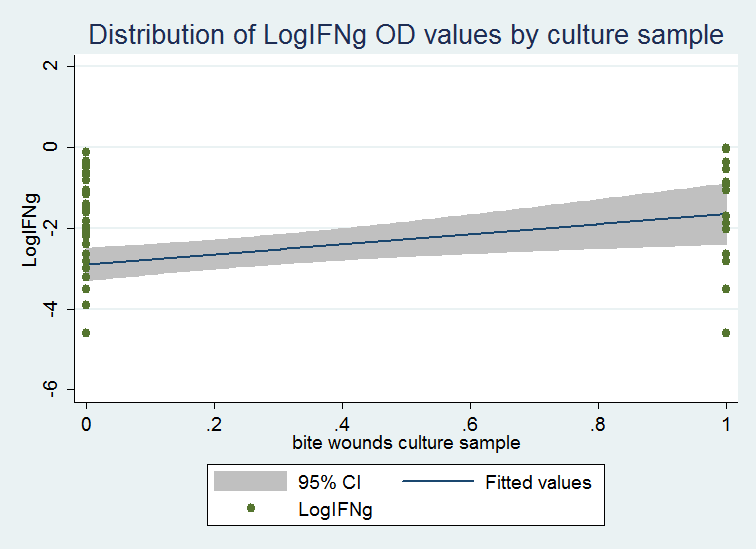 
Figure S2. Culture sample: Faeces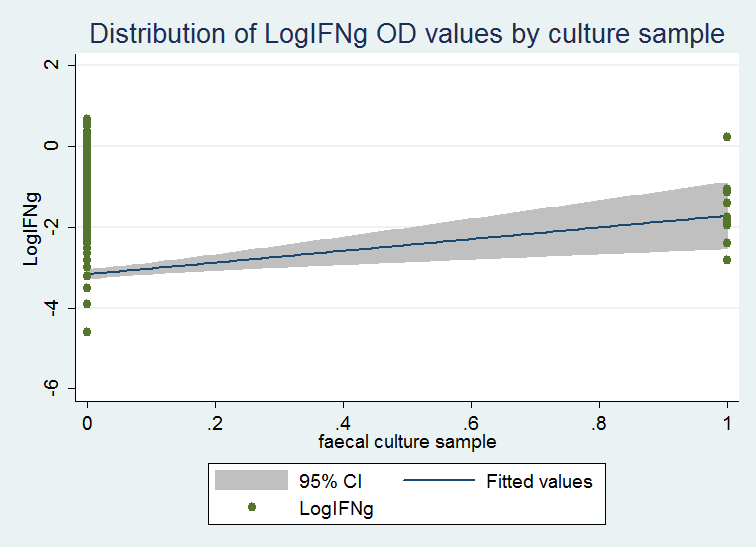 Figure S3. Culture sample: Diseased lymph node swabs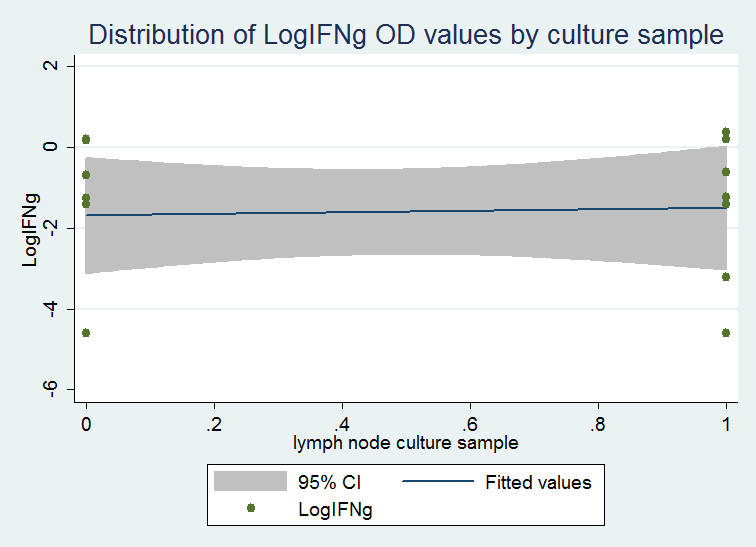 Figure S4. Culture sample: Oesophageal aspirates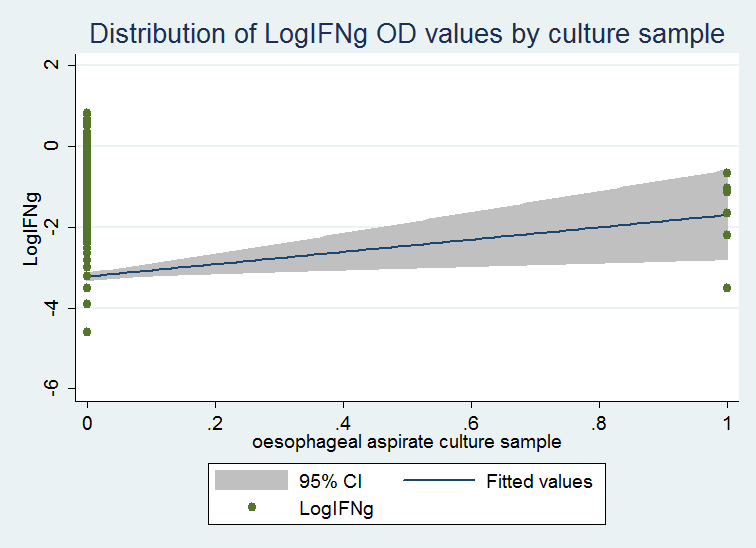 Figure S5. Culture sample: Tracheal aspirates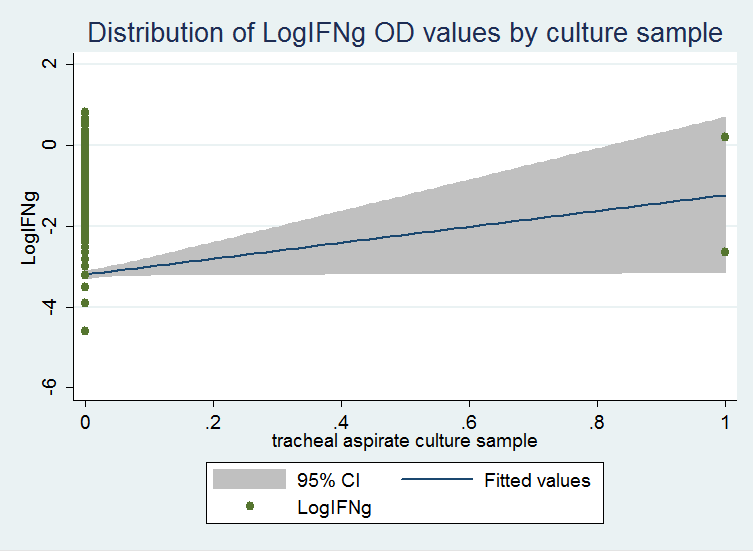 Figure S6. Culture sample: Urine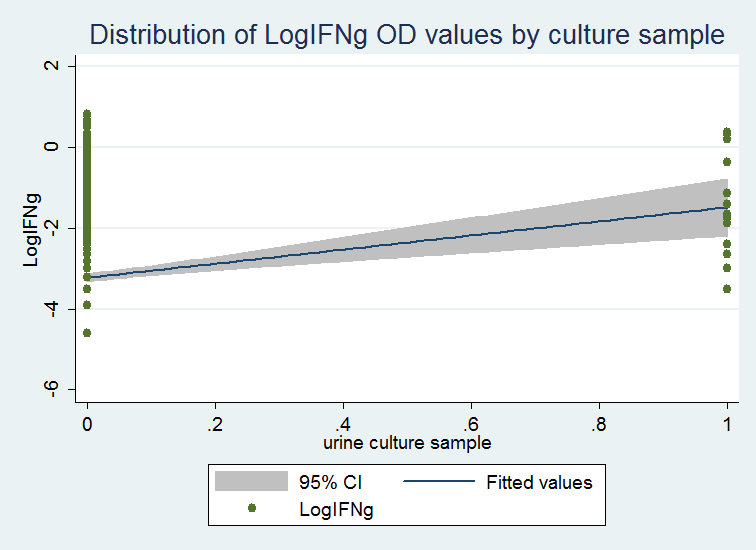 Time periodTime periodNumber of Stat-Pak test results obtained per time periodNumber (%) of positive Stat-Pak test results obtained per time periodNumber of culture test results obtained per time periodNumber (%) of positive culture test results obtained per time periodShort term0 to 3 months744111 (15)7398 (1)Short term0 to 6 months1,013144 (14)10059 (1)Short term0 to 9 months1,134166 (14)113211 (1)Short term0 to 12 months1,370215 (16)137119 (1)Medium term12 to 24 months433101 (23)45419 (4)Long term24 to 86 months539167 (30)56331 (6)Total 0 to 86 months2,342483 (21)2,38869 (3)IFNγ categoryIFNγ OD value 
(PPD-B minus PPD-A)Number (%*) of Stat-Pak test resultsNumber (%*) of Stat-Pak test resultsNumber (%*) of Stat-Pak test resultsNumber (%*) of culture test resultsNumber (%*) of culture test resultsNumber (%*) of culture test resultsIFNγ categoryIFNγ OD value 
(PPD-B minus PPD-A)NegativePositiveTotalNegativePositiveTotal0<0764 (84)143 (16)907898 (97) 24 (3)92210.000 - 0.043913 (81)208 (19)11211,117 (97)30 (3)1,14720.044 - 0.366134 (60)91 (40)225219 (96) 10 (4)22930.367 - 0.69624 (56)19 (44)4340 (95) 2 (5)4240.697 - 1.92024 (52)22 (48)4645 (94)3 (6)48Total0.000 - 1.9201,859 (79)483 (21)2,3422,319 (97)69 (3)2,388Sample typeNumber of samples collectedCulture positiveCulture positiveCulture negativeCulture negativeSample typeNumber of samples collectedNumber % Number % Bite wound10516 158985Faeces 141311 1140299Lymph node157 47853Oesophageal aspirate19746 0.3196899.7Tracheal aspirate21883 0.1218599.9Urine182617 1180999Other lesions4210 243276